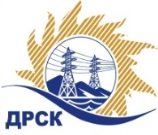 Акционерное Общество«Дальневосточная распределительная сетевая  компания»(АО «ДРСК»)Протокол процедуры вскрытия поступивших конвертов с заявками
СПОСОБ И ПРЕДМЕТ ЗАКУПКИ:Запрос предложений в электронной форме  на право заключения Договора на поставку: «Спецобувь».  (Лот № 259).НМЦ ЛОТА (в соответствии с Извещением о закупке): 1 022 956.00 руб. без НДС.ОТМЕТИЛИ:В адрес Организатора закупки поступило 2 (две) заявки.Вскрытие конвертов (открытие доступа к заявкам) было произведено автоматически средствами электронной торговой площадки https://rushydro.roseltorg.ru в присутствии секретаря Закупочной комиссии.Дата и время начала процедуры вскрытия конвертов с заявками на участие в закупке: 14:00 (время местное) 15.02.2019 г.Место проведения процедуры вскрытия конвертов с заявками участников: Единая электронная торговая площадка, в сети «Интернет»: https://rushydro.roseltorg.ru.В конвертах обнаружены заявки следующих Участников закупки:Секретарь Закупочной комиссии                                                   Елисеева М.Г.Исп. Чуясова Е.Г.тел. (4162) 397268№ 133/МЭ-В15.02.2019№п/пНаименование Участника, ИНН и/или идентификационный номерЦена заявки, руб. без НДС Дата и время регистрации заявкиООО «Униторг-ДВ» 
ИНН/КПП 2721177590/272101001 
ОГРН 11027210049461 021 980.1015.02.2019 03:04ООО "Восток-Сервис-Амур" 
ИНН/КПП 2724211546/272401001 
ОГРН 11627240614881 014 886.0015.02.2019 03:19